WOOLSTON COMMUNITY ASSOCIATIONQUIZ NIGHT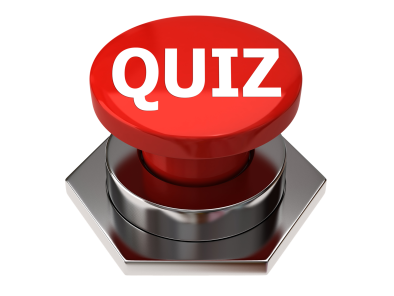 Woolston Community CentreSaturday 12th May 20187.30-11pm Max. 6 people per team. Over 18s onlyHaven’t got a team? We’ll help you put one together on the night!Tickets available from Linda Tyrie (02380 391485)£2.00 WCA Members£2.50 Non MembersTickets also available online for £3.00See our website facebook page for more information.Please bring your own drinks and glasses - nibbles will be provided. This event is brought to you by Woolston Community Centre Management Committee, to raise funds for the maintenance and improvement of your community centre.Charity No. 302000